Open GeoSpatial Consortium Inc. Date:  2010-08-27Reference number of this OpenGIS© Project Document: OGC 10-090r1Version: 1.0Category: Candidate OpenGIS© Encoding StandardEditor:  Ben DomenicoOGC Network Common Data Form (NetCDF) 
Core Encoding Standard version 1.0Copyright © 2010 Open Geospatial Consortium 
To obtain additional rights of use visit http://www.opengeospatial.org/legal/.WarningThis document is not an OGC Standard. It is distributed for review and comment. It is subject to change without notice and may not be referred to as an OGC Standard.Recipients of this document are invited to submit, with their comments, notification of any relevant patent rights of which they are aware and to provide supporting documentation.Document type:	OpenGIS© Encoding StandardDocument subtype:	Document stage:	DraftDocument language:	EnglishTable of Contents1	Scope	82	Conformance	83	Normative references	84	Terms and definitions	84.1	attribute	84.2	data	84.3	data model	94.4	data type	94.5	data value	94.6	dataset	94.7	dimension	94.8	domain	94.9	encoding	94.10	global attribute (dataset attribute)	94.11	grid	94.12	metadata	104.13	model	104.14	netCDF	104.15	netCDF conventions	104.16	record	104.17	record dimension (unlimited length dimension)	104.18	shape	104.19	variable	114.20	variable attribute	114.21	NetCDF-specific definitions	115	Document Conventions	125.1	UML notation	125.2	Data dictionary tables	125.3	Namespace prefix conventions	126	NetCDF classic data model	126.1	NetCDF classic model overview	126.2	NetCDF classic data model UML notation	136.3	Primitive data types	136.4	Variables	136.5	Dimensions	146.5.1	Attribute	14A.1	Conformance Test Class: netCDF Core	17A.1.1	Requirement 1	17A.1.2	Requirement 2	17A.1.3	Requirement 3	17A.1.4	Requirement 4	18A.1.5	Requirement 5	18A.1.6	Requirement 6	18A.1.7	Requirement 7	18A.1.8	Requirement 8	19A.1.9	Requirement 9	19A.1.10	Requirement 10	19A.1.11	Requirement 11	20A.1.12	Requirement 12	20A.1.13	Requirement 13	20A.1.14	Requirement 14	21Tables	PageTable 2	— Namespace mappings	11Figure 1: netCDF classic data model	13PrefaceThis document specifies the core of the OGC netCDF encoding standard. Suggested additions, changes, and comments on this draft report are welcome and encouraged. Such suggestions may be submitted by email message or by making suggested changes in an edited copy of this document.Terms and definitionsThis document uses the specification terms defined in Subclause 5.3 of [OGC 06-121r8], which is based on the ISO/IEC Directives, Part 2, Rules for the structure and drafting of International Standards. In particular, the word “shall” (not “must”) is the verb form used to indicate a requirement to be strictly followed to conform to this standard.Submitting organizationsThe following organizations submitted this Candidate Implementation Specification to the Open Geospatial Consortium Inc.IMAA-CNR ItalyMETEO-FRANCENatural Environment Research Council (NERC)Northrop Grumman CorporationUniversity Corporation for Atmospheric Research (UCAR)US National Oceanic and Atmospheric Administration (NOAA)Submission contact pointsRevision historyChanges to the OpenGIS Abstract SpecificationThe OpenGIS® Abstract Specification does not require any changes to accommodate the technical contents of this (part of this) document.	Future workBased on this netCDF core standard, several extensions are foreseen.  An outline of how these extensions can happen is provided in the CF-netCDF Primer, OGC-10-091r1.ForewordAttention is drawn to the possibility that some of the elements of this document may be the subject of patent rights. The Open Geospatial Consortium shall not be held responsible for identifying any or all such patent rights.Recipients of this document are requested to submit, with their comments, notification of any relevant patent claims or other intellectual property rights of which they may be aware that might be infringed by any implementation of the standard set forth in this document, and to provide supporting documentation.IntroductionThe OGC netCDF encoding supports electronic encoding of geospatial data, specifically digital geospatial information representing space and time-varying phenomena.This document specifies the netCDF core; every netCDF encoding shall adhere to the mandatory elements as specified in this standard. NetCDF (network Common Data Form) is a data model for array-oriented scientific data. A freely distributed collection of access libraries implementing support for that data model, and a machine-independent format are available. Together, the interfaces, libraries, and format support the creation, access, and sharing of multi-dimensional scientific data.NetCDF data is intended to make possible the creation of collections of data that are:Self-Describing: A netCDF dataset may include descriptive information about the data they contain.  Hence a netCDF dataset may constitute a complete and independent unit with no need for external metadata.Portable: Computers with different ways of storing integers, characters, and floating point numbers can access netCDF data. Direct-access: A small subset of a large data set may be accessed efficiently, without first reading through all the preceding data. Appendable: Data may be appended to a properly structured netCDF file without copying the data set or redefining its structure. Sharable: One writer and multiple readers may simultaneously access the same netCDF file. Using parallel netCDF interfaces, multiple writers may write a file concurrently. Archivable: Access to current and earlier forms of netCDF data will be supported by current and future versions of the software. The purpose of netCDF is to provide a data model, software libraries, and machine-independent data format for geoscience data. Together, the netCDF interfaces, libraries, and format support the creation, access, and sharing of scientific data. With suitable community conventions, netCDF can help improve interoperability among data providers, data users, and data services.OGC Abstract Specification: NetCDF CoreScope This document is an abstract specification defining the netCDF data model that defines the core set of requirements to which every netCDF encoding must adhere.   NetCDF extension specifications can add further functionality to the core requirements.  In particular, netCDF extension specifications are required for specific encodings. This document indicates which extensions, at minimum, need to be considered in addition to this core for achieving useful implementation specifications.ConformanceStandardization targets are netCDF implementations (currently: encodings). This document establishes a single requirements class, core, of http://www.opengis.net/spec/netCDF/1.0/req/core with a single pertaining conformance class, core, with URI http://www.opengis.net/spec/netCDF/1.0/conf /core. Requirements and conformance test URIs defined in this document are relative to http://www.opengis.net/spec/netCDF/1.0/.Annex A (normative) specifies conformance tests which shall be exercised by any encoded dataset claiming to implement an OGC netCDF encoding.Normative referencesThe OGC NetCDF Core standard consists solely of this document. The complete standard is identified by OGC URI http://www.opengis.net/spec/netcdf/1.0.The document has OGC URI http://www.opengis.net/doc/AS/netcdf/1.0. Terms and definitionsFor the purposes of this document, the terms and definitions given in the above references apply. In addition, the following terms and definitions apply.attributeAttributes hold metadata. An attribute contains information about properties of a variable or an entire dataset.  The usage of this term in the context of netCDF is given in Chapter 6. dataThe ISO definition of data is the reinterpretable representation of information in a formalized manner suitable for communication, interpretation, or processing [ISO/IEC 2382-1].data modelA data model is an abstract model that describes how data are represented. [ISO ?????]data typeAccording to ISO, the definition of a data type is the specification of a value domain with operations allowed on values in this domain [ISO 19103].  The usage of this term in the context of netCDF is given in Chapter 6.data valueAccording to OGC Observations and Measurements, data value results from an observation which is a specialized act of observing a property or phenomenon, with the goal of producing an estimate of the value of the property [OGC 07-022r1]. datasetAccording to ISO, a dataset is an identifiable collection of data [ISO 19101].dimensionDimensions are used to specify variable shapes, common grids, and coordinate systems.  The usage of this term in the context of netCDF is given in Chapter 6. Note that certain specifications of common grids and coordinate systems are done in netCDF conventions which are beyond the scope of this netCDF core specification and are part of extension specifications.domainA domain is a well-defined set [ISO 19103].encodingAn encoding is a conversion of data into a series of codes [ISO 19118].global attribute (dataset attribute)Global attributes apply to a whole data set and may be used to record properties of all the data in a file, such as processing history or conventions used.gridA grid is a network composed of two or more sets of curves in which the members of each set intersect the members of the other sets in a regular way [ISO 19123].Note that certain specifications of common grids and coordinate systems are done in netCDF conventions which are beyond the scope of this netCDF core specification and are part of extension specifications.metadataMetadata is data about data [ISO 19115].modelA model is an abstraction of some aspects of a universe of discourse [ISO 19109]netCDFNetCDF (network Common Data Form) is a data model for array-oriented scientific data, a freely distributed collection of access libraries implementing support for that data model, and a machine-independent format. Together, the interfaces, libraries, and format support the creation, access, and sharing of scientific data.  The classic model represents information in a netCDF data set using dimensions, variables, and attributes, to capture the meaning of array-oriented scientific data.Note that this document is the specification of the netCDF classic data model.  The formal requirements are given in Chapter 6.netCDF conventionsThe mere use of netCDF is not sufficient to make data "self-describing" and meaningful to both humans and machines. The names of variables and dimensions should be meaningful and conform to any relevant conventions. Dimensions should have corresponding coordinate variables where sensible.Conventions provide a mechanism whereby a community can specify standard ways to represent quantities and coordinate systems within the simple framework provided by netCDF, using only dimensions, variables, attributes, and a limited set of six primitive types.  Note that the specification of conventions is not covered in the core netCDF specification, but is left to be done in extension specifications.recordA record is a finite, named collection of related items (objects or values).The usage of this term in the context of netCDF is given in Chapter 6.record dimension (unlimited length dimension)In the netCDF classic model, at most one dimension can have the unlimited length, which means variables can grow along that dimension. Record dimension is another term for an unlimited dimension.The usage of this term in the context of netCDF is given in Chapter 6.shapeThe shape of a variable is specified with a list of zero or more dimensions.The usage of this term in the context of netCDF is given in Chapter 6.variableA variable has a name, type, shape, attributes, and values.  In face, much of the netCDF specification consists of defining the specific characteristics of variables. Variables hold data values.  In the netCDF model, a variable can hold a multidimensional array of values of the same type.The usage of this term in the context of netCDF is given in Chapter 6.variable attributeVariable attributes record the properties of one variable.The usage of this term in the context of netCDF is given in Chapter 6.NetCDF-specific definitionsThe following table lists the definitions specific to the context of this specification.Table 1 -- NetCDF-specific DefinitionsDocument ConventionsUML notationAll the diagrams that appear in this specification are presented using the Unified Modeling Language (UML) static structure diagram, as described in Subclause 5.2 of OGC Web Services Common [OGC 06-121r8].Data dictionary tablesThe UML model data dictionary is specified herein in a series of tables. The contents of the columns in these tables are described in Subclause 5.5 of [OGC 06-121r8]. The contents of these data dictionary tables are normative, including any table footnotes.Namespace prefix conventionsThe following namespaces are used in this document. The prefix abbreviations used constitute conventions used here, but are not normative. The namespaces to which the prefixes refer are normative, however.Table 2 -- Namespace MappingsNetCDF classic data modelThis Clause specifies the underlying data model for a netCDF classic dataset used in the further Clauses of this standard. NetCDF classic model overviewThe classic model represents information in a netCDF data set using dimensions, variables, and attributes, to capture the meaning of array-oriented scientific data. Figure 1 presents a UML diagram of the classic data model. NetCDF classic data model UML notation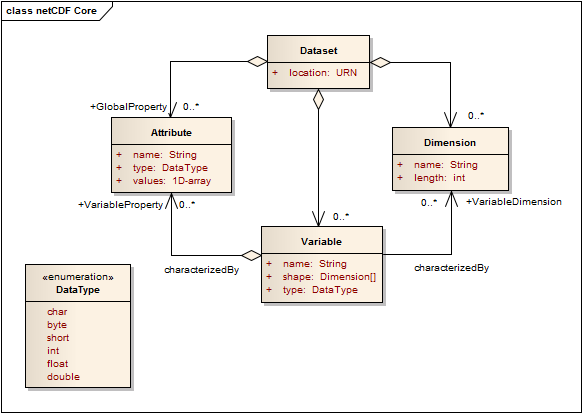 Figure 1: netCDF classic data modelFor a more comprehensive explanation of the netCDF data model, see the NetCDF User's Guide[1] or the online NetCDF Workshop for Developers and Data Providers [3].Requirement 1 /req/core/data-model-elements:NetCDF classic datasets shall represent information using dimensions, variables and attributes using the primitive data types as shown in the UML diagram in Figure 1.Primitive data typesRequirement 2 /req/core/primitive-data-types:Variables and attributes shall have one of six primitive data types: char, byte, short, int, float, double.VariablesVariables hold data values. In the classic model, a variable can hold a multidimensional array of values of the same type. A variable has a name, type, shape, attributes, and values. The shape of a variable is specified with a list of zero or more dimensions:0 dimensions: a scalar variable with only one value.1 dimension: a 1-D (vector) variable.2 dimensions: a 2-D (matrix or grid) variable....N dimensions: a N-D (matrix or grid) variable.Requirement 3 /req/core/variables-data-values:Variables shall contain data values.Requirement 4 /req/core/variable-name-type-value:A variable shall have a name, type, and values.Requirement 5 /req/core/variable-attributes:A variable shall have zero or more variable attributes.Requirement 6 /req/core/variable-shape:The shape of a variable shall be specified with a list of zero or more dimensions.DimensionsDimensions are used to specify variable shapes, common grids, and coordinate systems A dimension has a name and a length. Dimensions may be shared among variables, indicating a common grid. Dimensions may be associated with coordinate variables to identify coordinate axes. In the classic model, at most one dimension can have the unlimited length, which means variables can grow along that dimension. Record dimension is another term for an unlimited dimension. (In the enhanced model, multiple dimensions can have the unlimited length.) Note that certain specifications of common grids and coordinate systems are done in netCDF conventions which are beyond the scope of this netCDF core specification and are part of extension specifications.  Likewise this core specification is confined to the netCDF classic data model so the specification of the enhanced model is left to an extension specification.Requirement 7 /req/core/dimension-shapes:Dimensions shall specify variable shapes which may be shared as common grids.Requirement 8 /req/core/dimension-name-length:A dimension shall have a name and a length.Requirement 09 /req/core/record-dimension:At most one dimension (the record dimension) shall have unlimited lengthAttributeAttributes hold metadata.  An attribute contains information about properties of a variable or an entire data set. Variable attributes may be used to specify properties such as units. Attributes that apply to a whole data set, also called global attributes, may be used to record properties of all the data in a file, such as processing history or conventions used. An attribute may have zero, one, or multiple values (1-D), but attributes cannot be multidimensional.NetCDF conventions are defined primarily in terms of attributes. Thus the names of attributes are typically standardized in conventions rather than the names of variables. NetCDF conventions are specified in extensions to this core specification.Requirement 10 /req/core/global-attributes:A netCDF dataset shall have zero or more global attributes.Requirement 11 /req/core/global-attribute-metadata:Global attributes shall hold metadata about the entire dataset. Requirement 12 /req/core/variable-attribute:A variable attribute shall hold metadata about one variable.Requirement 13 /req/core/attribute-values:An attribute shall have zero, one, or multiple values (one dimensional).Requirement 14	 /req/core/attribute-dimension:An attribute shall have at most one dimension.BibliographyIETF RFC 2396, Uniform Resource Identifiers (URI): Generic Syntax. IETF, 1998[ISO 19101, Geographic information -- Reference model. ISO, 2002] (Dataset)[ISO 19103, Geographic information -- Conceptual schema language, 2005 ] (Domain) [ISO 19115, Geographic information – Metadata, 2003] (Metadata) [ISO 19118, Geographic information – Encoding, 2005] (Encoding)[ISO 19123, Geographic information -- Schema for coverage geometry and functions, 2005] (Grid) [ISO/IEC 2382-1, Information technology -- Vocabulary -- Part 1: Fundamental terms, 1993] (Data and data type.) [OGC 07-022r1], Observations and Measurments – Part1 – Observation Schema. (Data value)NASA ESDS-RFC-011v2.00 R. Rew, E. Hartnett, D. Heimbigner, E. Davis, J. Caron: NetCDF Classic and 64-bit Offset File FormatsCF-netCDF Primer [OGC 10-091r1]http://www.esdswg.org/spg/rfc/esds-rfc-011/ESDS-RFC-011v2.00.pdfUnidata UCAR, NetCDF Reference Document, 2009
http://www.unidata.ucar.edu/netcdf/docs/Unidata UCAR, NetCDF User Guide
http://www.unidata.ucar.edu/netcdf/docs/netcdf.html
Unidata UCAR, NetCDF Reference Implementations
ftp://ftp.unidata.ucar.edu/pub/netcdf/netcdf.tar.gzAnnex A: Conformance Class Abstract Test Suite (Normative)A netCDF encoding must satisfy the following characteristics to be conformant with this specification.  Note, however, that an encoding extension is needed in order to actually implement executable tests corresponding to these abstract tests.   Conformance Test Class: netCDF CoreRequirement 1Requirement 2.Requirement 3Requirement 4Requirement 5Requirement 6Requirement 7Requirement 8Requirement 9Requirement 10Requirement 11Requirement 12Requirement 13Requirement 14-- end of ATS --NameOrganization Ben DomenicoUCAR UnidataStefano NativiUniversity of Florence, CNR/IMAADateReleaseAuthorParagraph modifiedDescription2010-08-271.0.0Ben Domenico,
Stefano NativiAllCreatedDefinition TypeToken for URISource Clause in this document: OGC 10-090r1attributeattribute4.1in OGC 10-090r1dimensiondimension4.7 in OGC 10-090r1global attributeglobalAttribute4.10 in OGC 10-090r1netCDFnetcdf4.14 in OGC 10-090r1netCDF conventionsnetcdfConventions4.15 in OGC 10-090r1recordrecord4.16 in OGC 10-090r1record dimensionrecordDimension4.17 in OGC 10-090r1shapeshape4.18 in OGC 10-090r1variablevariable4.19 in OGC 10-090r1variable attributevariableAttribute4.20 in OGC 10-090r1PrefixNamespace URIDescriptionnetcdfhttp://www.opengis.net/netcdf/netCDF – the network Common Data Form Test IDRequirement 1 /conf/core/data-model-elements:Test purposeNetCDF classic datasets shall represent information using dimensions, variables and attributes using the primitive data types as shown in the UML diagram in Figure 1.Test methodOpen the dataset and check that it represents information using dimensions, variables and attributes using the primitive data types as shown in the UML diagram in Figure 1.Test IDRequirement 2 /conf/core/primitive-data-typesTest purposeVariables and attributes shall have one of six primitive data types: char, byte, short, int, float, double.Test methodOpen the dataset and check that all variables and attributes have one of six primitive data types: char, byte, short, int, float, double.Test IDRequirement 3 /conf/core/variables-data-valuesTest purposeVariables shall contain data values.Test methodOpen the dataset and check that all variables contain data values.Test IDRequirement 4 /conf/core/variable-name-type-valueTest purposeA variable shall have a name, type, and values.Test methodOpen the dataset and check that all variables have a name, type, and values.Test IDRequirement 5 /conf/core/variable-attributesTest purposeA variable shall have zero or more variable attributes.Test methodOpen the dataset and check that each variable has zero or more variable attributes.Test IDRequirement 6 /conf/core/variable-shapeTest purposeThe shape of a variable shall be specified with a list of zero or more dimensionsTest methodOpen the dataset and check that, for any variable for which there is a shape, the shape  is specified with a list of zero or more dimensions.Test IDRequirement 7 /conf/core/dimension-shapesTest purposeDimensions shall specify variable shapes which may be shared as common grids.Test methodOpen the dataset and check that, for any variable for which there is a shape dimensions specify the variable shape.Test IDRequirement 8 /conf/core/dimension-name-lengthTest purposeA dimension shall have a name and a length.Test methodOpen the dataset and check that all dimensions have a name and a length.Test IDRequirement 10 /conf/core/global-attributesTest purposeA netCDF dataset shall have zero or more global attributes.Test methodThis requirement is optional so there is no abstract test.Test IDRequirement 11 /conf/core/global-attribute-metadataTest purposeGlobal attributes shall hold metadata about the entire datasetTest methodOpen the dataset and check that any global attributes
present hold metadata about the entire dataset..Test IDRequirement 12 /conf/core/variable-attributeTest purposeA variable attribute shall hold metadata about one variableTest methodOpen the dataset and check that each variable attribute holds metadata about one variableTest IDRequirement 13 /conf/core/attribute-valuesTest purposeAn attribute shall have zero, one, or multiple values (one dimensional).Test methodOpen the dataset and check that each attribute has zero, one, or multiple values (one dimensional).Test IDRequirement 14	 /conf/core/attribute-dimensionTest purposeAn attribute shall have at most one dimension.Test methodOpen the dataset and check that each attribute has at most one dimension.